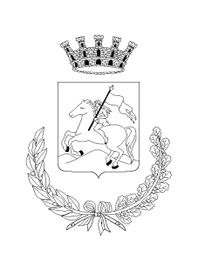 Provincia di RomaCITTA’ METROPOLITANA DI ROMA CAPITALEESONERO PAGAMENTO  MENSA SCOLASTICA A.S.2021-2022 A FAVORE DI MINORI DIVERSAMENTE ABILI  Si porta a conoscenza  la cittadinanza che è aperto il bando per l’esonero del pagamento  della mensa per   l’anno scolastico 2021-2022  a favore di famiglie con minori diversamente abili.Possono accedere al beneficio tutti i minori diversamente abili, in possesso di certificazione medica rilasciata ai sensi della Legge 104/1992 e residenti nel Comune di Marino frequentanti la scuola primaria e secondaria di primo grado;Gli interessati potranno produrre domanda, sugli appositi moduli disponibili sul sito internet www.comune.marino.rm.it.Le domande dovranno essere  corredate di tutta la documentazione richiesta, pena esclusione:Legge 104/1992 in corso di validità;Eventuale copia della richiesta di rinnovo della Legge 104/92, se scaduta, sarà cura dell’interessato presentare la certificazione di disabilità rinnovata o l’avvenuta presentazione della richiesta  all’Inps; ISEE ordinario in corso di validità con i redditi di entrambi i genitori;In caso di minorenni con genitori non coniugati tra loro e non conviventi,qualora vi fosse impedimento nel fornire i redditi del genitore non convivente,l’istanza dovrà essere corredata, oltre che dall’I.S.E.E. ordinario, da dichiarazione di atto di notorietà attestante tale impedimento;Fotocopia documento del dichiarante;Tutta la documentazione allegata deve essere in corso di validità;Le domande prive della  documentazione sopra elencata,incomplete,inesatte,non firmate e  presentate fuori termine, verranno escluse;Le domande  verranno esaminate dopo la scadenza del bando;Le stesse  potranno essere presentate dal 8 giugno 2021 alle ore 12,00 del 29 ottobre 2021  al  protocollo del Comune di Marino e al seguente indirizzo di posta elettronica: protocollo@pec.comune.marino.rm.it (verificare l’esito positivo dell’invio).La graduatoria degli ammessi e degli esclusi verrà pubblicata sul sito del Comune di Marino con il numero di protocollo.Marino lì ………                                                                                                       Il Dirigente Area I                                                                                                Dott.ssa Ludovica Iarussi 